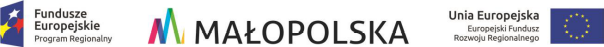 Załącznik 6 do SIWZOznaczenie sprawy: 09/ZP/2020................................, dnia .................... 2020 r. (miejscowość)		        (data)_________________________________________________________________________________________________________	       (oznaczenie Wykonawcy)WYKAZ OSÓB									( podpis)lp.specjalność i zakres uprawnieńdo kierowania robotami budowlanymiimię i nazwiskoposiadane uprawnienia budowlane (oznaczenie organu wydającegoi numer uprawnień)zakres wykonywanych czynnościpodstawado dysponowania osobą1specjalność konstrukcyjno-budowlana bez ograniczeń2specjalność instalacyjna w zakresie sieci, instalacji i urządzeń cieplnych, wentylacyjnych, gazowych, wodociągowych i kanalizacyjnych bez ograniczeń3specjalność instalacyjna w zakresie sieci, instalacji i urządzeń elektrycznych i elektroenergetycznych bez ograniczeń4specjalność instalacyjna w zakresie sieci, instalacji i urządzeń telekomunikacyjnych bez ograniczeń 